RITESH 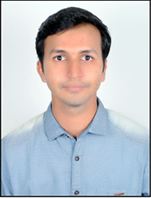 Email: ritesh.376355@2freemail.com C/o-Mob: +971501685421CAREER OBJECTIVE:Utilizing my skills in all aspects of civil engineering and latest trends or techniques of the field to pursuehighly rewarding career in the area of my specialization, whereby I could offer my full potential to the company and contribute meaningfully to the long term growth of the company.EDUCATION SUMMARY:PROJECT DETAILS:Ready Reckoner of Building ( Planning & Sanctioning )TECHNICAL SKILLS:Proficient in AutoCADKnowledge of Microsoft Power point, Word pad, Excel sheetINTERNSHIP:Construction of Residential Building at PUNE in TRICON INFRA BUILDTECH PVT LTD. Calculating Bar Bending Schedule(BBS) of  Footing, Column, Beams & SlabQuality control of Concrete EXPERIENCE:Worked as SITE ENGINEER in BHATE & RAJE CONSTRUCTION COMPANY PVT LTD, PUNE ,INDIA (From 15th July 2016 to 3rd Nov 2017 )KEY ROLE:Executing Plans of Warehouse & Facility management OfficeRCC work & BBS calculation.Tremix flooringWaffle Wall erection.Internal finishing work i.e. Flooring, Gypsum Partition, Structural Glazing.Supervising and coordinating all the construction activities at siteMaintaining Daily LabourReport(DLR) and Daily Progress Report(DPR).Maintaining As Built Drawing& Joint Measurement Record(JMR) at site.Making bills or Work Order of Sub contractor.Maintaining strong working Relationship with CLIENT for the activities of ,   - Construction of Warehouses& Facility Management Office work  - MEP Work (Electric Trenches, Flushing & Domestic Water Supply Line)- Development (Internal roads, Storm water line, sewage line)Construction of Internal Roads with desire slope,banking & profile levelingExecuting PHE work (Internal Plumbing, Sanitary & CP fittings.)HOBBIES & INTERESTS:ReadingTravellingPlaying CricketPERSONAL DETAILS:Date of Birth:	07/04/1993Current Visa :               Visit Visa Marital Status:	SingleStrengths:	Sincere at Work, Quick learner, Friendly and Good at Networking, HardworkerLanguages Known:	English, Hindi, Marathi.DECLARATION:I, hereby, solemnly declare that the aforementioned information is true to the best of my knowledgeExaminationUniversity/BoardYearPercentage/GPAAutonomous under RashtrasantTukdojiBE (CIVIL)Maharaj Nagpur University20156.96 CGPA12th (HSC)LATUR(Maharashtra State Board)201163.33%10th (SSC)LATUR(Maharashtra State Board)200985.38%